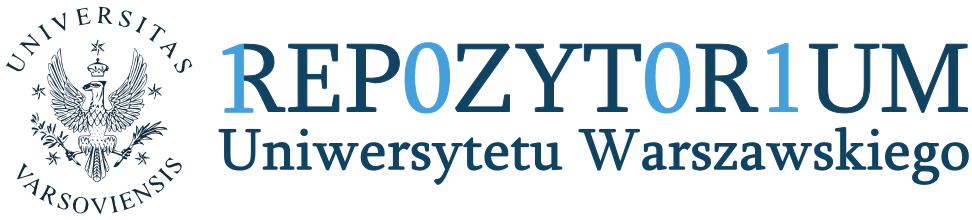 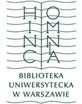 Zasady udostępniania doktoratów z Repozytorium Uniwersytetu WarszawskiegoRules for accessing doctoral dissertations from the University of Warsaw Repository
Teksty doktoratu i recenzji są udostępniane tylko na miejscu w Czytelni Ogólnej Biblioteki Uniwersyteckiej w Warszawie. Osoby zainteresowane prosimy o wypełnienie poniższego zamówienia i odesłanie go na adres: repozytorium.buw@uw.edu.pl lub osobiste dostarczenie formularza do Informatorium Biblioteki Uniwersyteckiej w Warszawie (poziom 1, tel. 22 55 25 178).Repozytorium nie przesyła obronionych doktoratów e-mailem.Nie ma możliwości wykonania kopii doktoratu w BUW.Doktoraty są udostępniane wyłącznie osobom posiadającym kartę biblioteczną BUW.The texts of doctoral dissertations and reviews can be accessed on site only in the Main Reading Room of the University of Warsaw Library.If you are interested in accessing a doctoral dissertation, please complete this form and send it to the address: repozytorium.buw@uw.edu.pl or deliver it in person to the Information Desk of the University of Warsaw Library (level 1, phone 22 55 25 178).
The Repository does not provide access to dissertations via e-mail.Copying dissertations at BUW is forbidden.Doctorates can be accessed by holders of a BUW library card only.Zamówienie doktoratu do Czytelni Ogólnej Biblioteki Uniwersyteckiej w WarszawieRequest for accessing a doctoral thesis in the Main Reading Roomof the University of Warsaw LibraryZamówienie doktoratu do Czytelni Ogólnej Biblioteki Uniwersyteckiej w WarszawieRequest for accessing a doctoral thesis in the Main Reading Roomof the University of Warsaw LibraryImię i nazwisko zamawiającegoYour nameImię i nazwiskoautoraAuthor’s nameTytuł rozprawyTitle of the dissertationData udostępnienia
(planowana data pierwszej wizyty w BUW)Preferred date of accessingthe dissertation